Муниципальное Бюджетное Общеобразовательное Учреждение Николаевская средняя   школаСОГЛАСОВАНО                                                                                                                                   УТВЕРЖДАЮ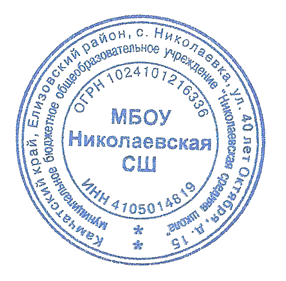 Заместитель директора по УВР                                                                                                             Директор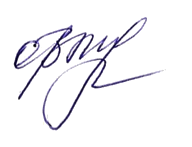 МБОУ Николаевская СШ                                                                                                                       МБОУ Николаевская СШ______________ ( Т.В.Ревенок)                                                                                                             ___________________ ( О.В.Муравьёва)РАБОЧАЯ ПРОГРАММАпо  изобразительному искусству, 3 классУМК «Перспектива»Учитель:      Дмитриева Наталья Дмитриевнас. Николаевка2018 - 2019  учебный годКалендарно – тематическое планированиеЭлементы рабочей программыСодержание элементов рабочей программы1.Пояснительная записка Рабочая программа по изобразительному искусству разработана на основе  Федерального государственного образовательного стандарта начального общего образования, программы Б.М. Неменского «Изобразительное искусство» Учебно-методический  комплект:1. Неменская, Л. А. Изобразительное искусство. Ты изображаешь, украшаешь и строишь. 3 класс : учебник для общеобразоват. учреждений / Л. А. Неменская ; под ред. Б. М. Неменского. – М. : Просвещение, 2015.2. Неменский, Б. М. Методическое пособие к учебникам по изобразительному искусству : 1–4 классы : пособие для учителя / Б. М. Неменский, Л. А. Неменская, Е. И. Коротеева ; под ред. Б. М. Неменского. – М. : Просвещение, 2015.Цели и задачи курса:  -  формирование основ художественной культуры: представление о специфике изобразительного искусства, потребность в художественном творчестве и в общении с искусством, первоначальные понятия о выразительных возможностях языка искусства;  - развитие образного мышления, наблюдательности и воображения, учебно-творческих способностей, эстетических чувств, формирование основ  анализа произведения искусства;  проявление эмоционально-ценностного отношения к миру, явлениям действительности и художественного вкуса;  -    формирование основ  духовно-нравственных ценностей личности — способности оценивать и выстраивать на основе традиционных моральных норм и нравственных идеалов, воплощённых в искусстве, отношения к себе, другим людям, обществу, государству, Отечеству, миру в целом; устойчивого представления о добре и зле, должном и недопустимом, которые станут базой самостоятельных поступков и действий на основе морального выбора, понимания и поддержания нравственных устоев, нашедших отражение и оценку в искусстве, любви, взаимопомощи, уважении к родителям, заботе о младших и старших, ответственности за другого человека;  -    развитие готовности  и способности к реализации своего творческого потенциала в духовной и художественно-продуктивной деятельности, в развитии трудолюбия, оптимизма, способности к преодолению трудностей, открытости миру, диалогичности; -   установление осознанного уважения и принятия традиций, самобытных культурных ценностей, форм культурно-исторической, социальной и духовной жизни родного края, наполнение конкретным  содержанием понятия «Отечество», «родная земля», «моя семья и род», «мой дом», развитие принятия культуры и духовных традиций многонационального народа Российской Федерации, зарождение целостного, социально ориентированного взгляда на мир в его органическом единстве и разнообразии природы, народов, культур и религий; -    формирование основ российской гражданской идентичности, чувства сопричастности и гордости за свою Родину, российский народ и историю России, осознание своей этнической и национальной принадлежности, ответственности за общее благополучие. -    овладение практическими умениями и навыками в восприятии произведений пластических искусств и в различных видах художественной деятельности: графике (рисунке), живописи, скульптуре, архитектуре, художественном конструировании, декоративно-прикладном искусстве; -  понимание образной природы искусства; умение дать эстетическую оценку и выражение своего            отношения к событиям и явлениям окружающего мира, к природе, человеку и обществу; воплощение художественных образов в различных формах художественно-творческой деятельности;  -     применение художественных умений, знаний и представлений о пластических искусствах для выполнения учебных и художественно-практических задач, ознакомление с возможностями использования в творчестве различных ИКТ-средств; -      получение навыков сотрудничества со взрослыми и сверстниками, умения вести диалог, участие в обсуждении значимых для человека явлений жизни и искусства, способность вставать на позицию другого человека; -   реализация собственного творческого потенциала, применение полученных знаний и представлений об изобразительном искусстве для выполнения учебных и художественно-практических задач, умение  действовать самостоятельно при разрешении проблемно-творческих ситуаций в повседневной жизни.1.1. Описание места учебного предмета в учебном плане На изучение изобразительного искусства во 3 классе начальной школы выделяется 34 часа (1 час в неделю, 34 учебные недели).1.2. предметные результаты освоения конкретного учебного предметаПредметные результаты освоения изобразительного искусства в начальной школе проявляются в следующем:в познавательной сфере – понимание значения искусства в жизни человека и общества; восприятие и характеристика художественных образов, представленных в произведениях искусства; умение различать основные виды и жанры пластических искусств, характеризовать их специфику; сформированность представлений о ведущих музеях России и художественных музеях своего региона;в ценностно-эстетической сфере – умение различать и передавать в художественно-творческой деятельности характер, эмоциональное состояние и свое отношение к природе, человеку, обществу; осознание общечеловеческих ценностей, выраженных в главных темах искусства, и отражение их в собственной художественной деятельности; умение эмоционально оценивать шедевры русского и мирового искусства (в пределах изученного); проявление устойчивого интереса к художественным традициям своего и других народов;в коммуникативной сфере – способность высказывать суждения о художественных особенностях произведений, изображающих природу и человека в различных эмоциональных состояниях; умение обсуждать коллективные результаты художественно-творческой деятельности;в трудовой сфере – умение использовать различные материалы и средства художественной выразительности для передачи замысла в собственной художественной деятельности; моделирование новых образов путем трансформации известных (с использованием средств изобразительного искусства и компьютерной графики).Учащиеся по курсу «Изобразительное искусство» к концу 3 года обучения должны узнать:•	основные жанры и виды произведений изобразительного искусства;•	известные центры народных художественных ремесел России;•	основные цвета спектра в пределах акварельных красок; •	особенности работы акварельными и гуашевыми красками;Получат возможность научиться:•	высказывать простейшие суждения о картинах и предметах декоративно-прикладного искусства;•	верно и выразительно передавать в рисунке простейшую форму, основные пропорции, общее строение и цвет предметов;•	правильно разводить и смешивать акварельные и гуашевые краски, ровно закрывая ими нужную часть рисунка;•	определять величину и расположение изображения в зависимости от размеров листа бумаги;•	передавать в рисунках на темы и иллюстрациях смысловую связь элементов композиции, отражать в иллюстрациях смысловую связь элементов композиции, отражать в иллюстрациях основное содержание литературного произведения;•	передавать в тематических рисунках пространственные отношения;•	выполнять узоры в полосе, квадрате, круге из декоративно-обобщённых форм растительного мира и геометрических форм;•	лепить простейшие объекты действительности, животных с натуры, фигурки народных игрушек;•	составлять простейшие аппликационные композиции;        Использовать приобретенные знания и умения в практической деятельности и повседневной жизни для:•	самостоятельной творческой деятельности;•	обогащения опыта восприятия произведений изобразительного искусства;•	оценки произведений искусства (выражения собственного мнения) при посещении выставок, музеев изобразительного искусства, народного творчества и др.;•	овладения практическими навыками выразительного использования линии и штриха, пятна, цвета, формы, пространства в процессе создания композиций.2.Содержание учебного предмета(на класс)Искусство в твоем доме 8 чТвои игрушки придумал художник.    Посуда у тебя дома.  Обои и шторы в твоем доме. Мамин платок.Твои книжки. Поздравительная открытка. Что сделал художник в нашем доме (обобщение)Искусство на улицах твоего города 7 чПамятники архитектуры – наследие веков. Парки, скверы, бульвары. Ажурные ограды. Фонари на улицах и в парках.Витрины магазинов. Транспорт в городе. Что делал художник на улицах моего города (села) (обобщение)Художник и зрелище 11 чХудожник в цирке. Художник в театре. Театр кукол. Маска. Афиша и плакат. Праздник в городе.Школьный праздник-карнавал (обобщение)Художник и музей 8 чМузей в жизни города. Изобразительное искусство. Картина-пейзаж. Картина-портрет. Картина-натюрморт.Картины исторические и бытовые. Скульптура в музее и на улице. Художественная выставка (обобщение)Постройка и фантазия.Братья-Мастера Изображения, Украшения и Постройки всегда работают вместе (обобщение темы).3. Критерии оцениванияКритерии оценки устных индивидуальных и фронтальных ответовАктивность участия.Умение собеседника прочувствовать суть вопроса.Искренность ответов, их развернутость, образность, аргументированность.Самостоятельность.Оригинальность суждений.Критерии и система оценки творческой работыКак решена композиция: правильное решение композиции, предмета, орнамента (как организована плоскость листа, как согласованы между собой все компоненты изображения, как выражена общая идея и содержание).Владение техникой: как ученик пользуется художественными материалами, как использует выразительные художественные средства в выполнении задания.Общее впечатление от работы. Оригинальность, яркость и эмоциональность созданного образа, чувство меры в оформлении и соответствие оформления  работы. Аккуратность всей работы.Из всех этих компонентов складывается общая оценка работы обучающегося.Этапы оценивания детского рисунка: как решена композиция: как организована плоскость листа, как согласованы между собой все компоненты изображения, как выдержана общая идея и содержание; характер формы предметов: степень сходства  изображения с предметами реальной действительности или умение подметить и передать в изображении наиболее характерное; качество конструктивного построения: как выражена конструктивная основа формы, как связаны детали предмета между собой и с общей формой; владение техникой: как ученик пользуется карандашом, кистью, как использует штрих, мазок в построении изображения, какова выразительность линии, штриха, мазка; общее впечатление от работы. Возможности ученика, его успехи, его вкус.Нормы оценки знаний , умений, навыков учащихся по изобразительному искусству.Оценка «5»1.	учащийся полностью справляется с поставленной целью урока;2.	правильно излагает изученный материал и умеет применить полученные знания на практике;3.	верно решает композицию рисунка, т.е. гармонично согласовывает между собой все компоненты изображения;4.	умеет подметить и передать в изображении наиболее характерное.Оценка «4»1.	учащийся полностью овладел программным материалом, но при его изложении допускает неточности второстепенного характера;2.	гармонично согласовывает между собой все компоненты изображения;3.	умеет подметить, но не совсем точно  передает в изображении наиболее характерное.Оценка «3»1.	учащийся слабо справляется с поставленной целью урока;2.	допускает неточность в изложении изученного материала;Оценка «2»1.	учащийся допускает грубые ошибки в ответе;2.	не справляется с поставленной целью урока.№п/пНаименование разделов и темВсего часов                                     Планируемые результаты                                     Планируемые результаты№п/пНаименование разделов и темВсего часовДата по плануДата пофактуПредметныеМетапредметные универсальные учебные действияИскусство в твоем доме – 8 ч Искусство в твоем доме – 8 ч Искусство в твоем доме – 8 ч Искусство в твоем доме – 8 ч Искусство в твоем доме – 8 ч Искусство в твоем доме – 8 ч Искусство в твоем доме – 8 ч 1Твои игрушки1Знают и различают образцы игрушек Дымкова, Филимонова, Хохломы, Гжели. Умеют расписывать игрушкиУмеютсоздавать форму игрушки, конструировать  и расписывать игрушки.Познавательные: строят осознанное  и произвольное речевое высказывание в устной форме о материалах и инструментах, правилах работы с инструментами, извлекают информацию из прослушанного объяснения, анализируют её.Регулятивные: удерживают цель деятельности до получения её результата; планируют решение учебной задачи: выстраивают последовательность необходимых операций (алгоритм действий).Коммуникативные: участвуют в коллективных обсуждениях, строят понятные речевые высказывания , отстаивают собственное мнение, формулируют ответы на вопросы.2Посуда у тебя дома1Знают отличия образцов посуды, созданных мастерами промыслов (Гжель, Хохлома)Умеют изображать посуду по своему образцу. Знают понятие «сервиз».Познавательные: извлекают информацию из прослушанного объяснения, анализируют её, выявляют особенности (качества, признаки) разных объектов в процессе их рассмотрения (наблюдения); осуществляют поиск информации из разных источников, расширяющей и дополняющей  представление о видах посуды.Регулятивные: удерживают цель деятельности до получения её результата; планируют решение учебной задачи: выстраивают последовательность необходимых операций (алгоритм действий).Коммуникативные: участвуют в коллективных обсуждениях, строят понятные речевые высказывания , отстаивают собственное мнение, формулируют ответы на вопросы.3Обои и шторы у тебя дома1Знают и понимают роль художникав создании обоев, штор. Понимают особенность построения орнамента для создания обоев и штор: построение ритма, изобразительные мотивы, стилизация. Умеют создавать стилизованный орнамент в полосе .Познавательные: извлекают информацию из прослушанного объяснения, анализируют её, выявляют особенности (качества, признаки) разных объектов в процессе их рассмотрения (наблюдения); осуществляют поиск информации из разных источников , расширяющей и дополняющей представление о создании орнамента.Регулятивные: удерживают цель деятельности до получения ее результата; планируют решение учебной задачи: выстраивают последовательность необходимых операций (алгоритм действий); осуществляют пошаговый контроль (как выполнена каждая операция, входящая в состав учебного действия); оценивают (сравнивают с эталоном) результаты своей деятельности.Коммуникативные: участвуют в коллективных обсуждениях, инициативно сотрудничают в поиске и сборе информации , отстаивают собственное мнение, формулируют ответы на вопросы.4Мамин платок 1Знают и отличают по колориту Павло–посадские платки.Знают основные варианты композиционного решения росписи платка. Обретают опыт творчества и художественно-практические навыки в создании эскиза  росписи платка.Познавательные: извлекают информацию из прослушанного объяснения, анализируют её, выявляют особенности (качества, признаки) разных объектов в процессе их рассмотрения (наблюдения); воспроизводят по памяти информацию, находят дополнительную информацию, используя справочную литературу.Регулятивные: удерживают цель деятельности до получения ее результата; планируют решение учебной задачи: выстраивают последовательность необходимых операций ( алгоритм действий); осуществляют пошаговый контроль ( как выполнена каждая операция, входящая в состав учебного действия); оценивают ( сравнивают с эталоном) результаты своей деятельности.Коммуникативные: участвуют в коллективных обсуждениях, отстаивают собственное мнение, формулируют ответы на вопросы.5Твои книжки 1Знают художников, выполняющих иллюстрации. Знают отдельные элементы  оформления книги.  Овладевают навыками композиционного оформления книги. Знают понятие шрифт.Познавательные: извлекают информацию из прослушанного объяснения, анализируют её, выполняют учебные задачи не имеющие однозначного решения; производят логические мыслительные операции (анализ, сравнение).Регулятивные: корректируют деятельность; вносят изменения в процесс с учетом возникших трудностей и ошибок; намечают способы их устранения.Коммуникативные: участвуют в коллективных обсуждениях, отстаивают собственное мнение, формулируют ответы на вопросы.6Твои книжки 1Знают виды графических работ (работа в технике граттажа, графической монотипии, аппликации или смешанной технике)Умеют  выполнять простую графическую работу.Познавательные: строят осознанное и произвольное речевое высказывание в устной форме об открытках; извлекают информацию из прослушанного объяснения, анализируют её, производят логические мыслительные операции (анализ, сравнение).Регулятивные: умеют осуществлять итоговый контроль деятельности (что сделано) и пооперационный контроль (как выполнена каждая операция).Коммуникативные: участвуют в коллективных обсуждениях, отстаивают собственное мнение, формулируют ответы на вопросы.7Открытки1Осознают важную роль художника, его труда  в создании среды жизни человека, предметного мира в каждом доме. Эстетически оценивают работы сверстников.Познавательные : умеют анализировать образцы, работы, определяют материалы и техники выполнения .Регулятивные: контролируют свою работу, последовательность высказывания своих аналитических выводов.Коммуникативные: формулируют собственную позицию и мнение.8Труд художника для твоего дома1Знают и понимают роль художникав создании обоев, штор. Понимают особенность построения орнамента для создания обоев и штор: построение ритма, изобразительные мотивы, стилизация. Умеют создавать стилизованный орнамент в полосе .Познавательные: извлекают информацию из прослушанного объяснения, анализируют её, выявляют особенности (качества, признаки) разных объектов в процессе их рассмотрения (наблюдения); осуществляют поиск информации из разных источников , расширяющей и дополняющей представление о создании орнамента.Регулятивные: удерживают цель деятельности до получения ее результата; планируют решение учебной задачи: выстраивают последовательность необходимых операций (алгоритм действий); осуществляют пошаговый контроль (как выполнена каждая операция, входящая в состав учебного действия); оценивают (сравнивают с эталоном) результаты своей деятельности.Коммуникативные: участвуют в коллективных обсуждениях, инициативно сотрудничают в поиске и сборе информации , отстаивают собственное мнение, формулируют ответы на вопросы.Искусство на улицах твоего города – 7 чИскусство на улицах твоего города – 7 чИскусство на улицах твоего города – 7 чИскусство на улицах твоего города – 7 чИскусство на улицах твоего города – 7 чИскусство на улицах твоего города – 7 чИскусство на улицах твоего города – 7 ч1Памятники архитектуры 1Знают художников – скульпторов и архитекторов. Изображают архитектуру своих родных мест, выстраивая композицию листа. Понимают, что памятники архитектуры -это достояние народа.Познавательные: сравнивают различные объекты: выделяют из множества один или несколько объектов, имеющих общие свойства; преобразовывают объект: импровизируют, изменяют, творчески переделывают, моделируют различные отношения между объектами окружающего мира .Регулятивные: корректируют деятельность: вносят изменения в процесс с учетом возникших трудностей и ошибок; намечают способы их устранения.Коммуникативные: инициативно сотрудничают в поиске и сборе информации, формулируют ответы на вопросы.2Парки, скверы, бульвары1Сравнивают , анализируют и различают парки, скверы, бульвары с точки зрения их разного назначения и устройства.Умеют изображать парк или сквер. Эстетически воспринимают парк как единый , целостный художественный ансамбль.Познавательные: извлекают информацию из прослушанного объяснения, анализируют её, проверяют, находят дополнительные сведения, используя справочную литературу.Регулятивные: корректируют деятельность: вносят изменения в процесс с учетом возникших трудностей и ошибок; намечают способы их устранения.Коммуникативные: участвуют в коллективных обсуждениях, отстаивают собственное мнение, формулируют ответы на вопросы.3Ажурные ограды 1Воспринимают, сравнивают, дают эстетическую оценку чугунным оградам в Санкт- Петербурге и Москве, в родном городе, отмечая их роль в украшении города. Создают эскиз ажурной ограды, в композиции с изображением парка или сквера.Познавательные: строят осознанное и произвольное речевое высказывание в  устной форме о красоте ажурных оград, извлекают информацию из прослушанного объяснения, анализируют её;  осуществляют поиск информации из разных источников, расширяют представление об узорах оград.Регулятивные: корректируют деятельность, вносят изменения в процесс с учетом возникших трудностей и ошибок; намечают способы их устранения.Коммуникативные: участвуют в коллективных обсуждениях, отстаивают собственное мнение, формулируют ответы на вопросы. 4Волшебные фонари1Воспринимают, сравнивают, анализируют старинные и современные  фонари .Отмечают особенности их формы и украшения .Различают фонари разного эмоционального звучания. Изображают  необычные фонари.Познавательные: осознанно читают тексты с целью освоения и использования информации; осуществляют поиск информации из различных источников, расширяющей и дополняющей представление о форме фонарей.Регулятивные: осуществляют итоговый контроль деятельности («что сделано») и пооперационный контроль («как выполнена каждая операция, входящая в состав учебного действия»)Коммуникативные: слушают учителя, инициативно сотрудничают в поиске и сборе информации, составляют описание объекта с использованием выразительных средств языка.5Витрины1Фантазируют на тему витрины магазинов . Овладевают композиционными и оформительскими навыками в процессе создания образа витрины.Познавательные: высказывают предположения , обсуждают проблемные вопросы, преобразовывают объекты: импровизируют, изменяют, творчески переделывают, презентуют подготовленную информацию в наглядном и вербальном виде.Регулятивные: оценивают (сравнивают с эталоном) результаты деятельности; корректируют деятельность: вносят изменения в процесс с учетом возникших трудностей и ошибок; намечают способы их устранения.Коммуникативные: участвуют в коллективных обсуждениях, отстаивают собственное мнение, формулируют ответы на вопросы.6Удивительный транспорт1Видят, сопоставляют, объясняют связь природных форм с инженерными конструкциями. Знают разные виды транспорта. Умеют изображать разные виды транспорта. Обретают новые навыки в конструировании из бумаги.Познавательные: извлекают информацию из прослушанного объяснения, анализируют её, выполняют учебные задачи, не имеющие однозначного решения; высказывают предположения, обсуждают проблемные вопросы.Регулятивные: корректируют деятельность: вносят изменения в процесс с учетом возникших  трудностей и ошибок; намечают способы их устранения.Коммуникативные: участвуют в коллективных обсуждениях, отстаивают собственное мнение, формулируют ответы на вопросы.7Труд художника на улицах твоего города1Овладевают приемами коллективной творческой деятельности. Отрабатывают навыки композиции, умение располагать элементы на большом листе. Познавательные :умеют анализировать образцы, работы, определяют материалы и техники выполнения , подбирают художественный материал.Регулятивные: контролируют свою работу, и анализируют  работу одноклассников в группе. Коммуникативные: формулируют собственную позицию и мнение.Художник и зрелище -11 чХудожник и зрелище -11 чХудожник и зрелище -11 чХудожник и зрелище -11 чХудожник и зрелище -11 чХудожник и зрелище -11 чХудожник и зрелище -11 ч1Художник в цирке1Понимают и объясняют  важную роль художника в цирке (создание декораций, костюмов, циркового реквизита и т.д.). Научатся придумывать и создавать красочные выразительные рисунки или аппликации на тему циркового представления, передавая в них движение, характеры, взаимоотношения между персонажами.Познавательные: извлекают информацию из прослушанного объяснения, анализируют её .Регулятивные: удерживают цель деятельности до получения её результатов; планируют решение учебной задачи: выстраивают последовательность необходимых операций (алгоритм действий).Коммуникативные :участвуют в коллективных обсуждениях, формулируют ответы на вопросы.2Художник в театре1Научатся сравнивать объекты. Элементы театрально – сценического мира, видеть в них интересные выразительные решения. Понимать и объяснять роль театрального художника в создании спектакля.Овладеют навыками создания эскиза театральной сцены с декорациями.Познавательные: извлекают информацию из прослушанного объяснения, анализируют её , преобразовывают объект: импровизируют, изменяют, творчески переделывают.Регулятивные: осуществляют итоговый контроль деятельности («что сделано») и пооперационный контроль ( «как выполнена каждая операция, входящая в состав учебного действия»)Коммуникативные :участвуют в коллективных обсуждениях, формулируют ответы на вопросы.3Театр кукол1Получают представление о разных видах кукол ( перчаточные, тростевые, марионетки) и их истории, о кукольном театре в наши дни. Научатся придумывать и создавать выразительную куклу.Познавательные: строят осознанное речевое и произвольное высказывание в устной форме о роли художника в театре, извлекают информацию из прослушанного объяснения, анализируют её, осуществляют поиск информации из разных источников, расширяющей и дополняющей представление о кукольных театрах , видах кукол.Регулятивные: корректируют деятельность, вносят изменения в процесс с учетом возникших трудностей и ошибок; намечают способы их устранения.Коммуникативные: участвуют в коллективных обсуждениях, умеют инициативно сотрудничать в поиске и сборе информации, формулируют ответы на вопросы.4Театр кукол1Получают представление о способах изготовления разных кукол ( перчаточные, тростевые, марионетки). Научатся делать куклу из подручных материалов ( клубок ниток, картон, карандаши).Познавательные: строят осознанное речевое и произвольное высказывание в устной форме о роли художника в театре, извлекают информацию из прослушанного объяснения, анализируют её, осуществляют поиск информации из разных источников, расширяющей и дополняющей представление о способах изготовления кукол для кукольного театра .Регулятивные: корректируют деятельность, вносят изменения в процесс с учетом возникших трудностей и ошибок; намечают способы их устранения.Коммуникативные: участвуют в коллективных обсуждениях, умеют инициативно сотрудничать в поиске и сборе информации, формулируют ответы на вопросы.5Маска 1Научатся отмечать характер, настроение, воплощенные в маске, а также выразительность формы и декора, созвучные образу, объяснять роль маски в театре и на празднике. Выполнять эскиз маски с определённым характером.Познавательные: преобразовывают объект (основу), импровизируют, изменяют, творчески переделывают.Регулятивные: корректируют деятельность: вносят изменения в процесс с учетом возникших трудностей и ошибок; намечают способы их устранения.Коммуникативные: умеют строить понятные речевые высказывания, отстаивать собственное мнение, формулировать ответы на вопросы.6Маска 1Развивают умение работать по эскизу.Научатся делать маску из картона, цветной бумаги и других материалов ( фольга, вата, нитки и т.д.) Развивают навыки конструирования. Познавательные : преобразовывают объект (основу), импровизируют, изменяют, творчески переделывают.Регулятивные: корректируют деятельность: вносят изменения в процесс с учетом возникших трудностей и ошибок при конструировании маски; намечают способы их устранения.Коммуникативные: умеют строить понятные речевые высказывания, правильно формулировать вопросы.7Афиша и плакат 1Получат представление о назначении плаката ( лаконичность, привлечение внимания, смысл) и его видах . Научатся видеть и определять в плакате изображение и его смысловую нагрузку. Обретут творческий опыт создания эскиза плаката.Познавательные: извлекают информацию из прослушанного объяснения, анализируют её .Регулятивные: корректируют деятельность : вносят изменения в процесс с учетом возникших трудностей и ошибок; намечают способы их устранения.Коммуникативные: строят понятные речевые высказывания, отстаивают собственное мнение, формулируют ответы на вопросы.8Афиша и плакат 1Получат представление о назначении театральной афиши( сообщает название, лаконично рассказывает о спектакле). Научатся видеть и определять в афише изображение и его смысловую нагрузку. Обретут творческий опыт создания эскиза афиши.Познавательные: извлекают информацию из прослушанного объяснения, анализируют её .Регулятивные: корректируют деятельность : вносят изменения в процесс с учетом возникших трудностей и ошибок; намечают способы их устранения.Коммуникативные: строят понятные речевые высказывания, отстаивают собственное мнение, формулируют ответы на вопросы.9Праздник в городе 1Знают  элементы праздничного  оформления, умеют использовать художественные материалы, передают  настроение в творческой работе. Фантазируют о том как можно украсить город к празднику Новый год.Познавательные: сравнивают различные объекты: выделяют  из множества  один или несколько объектов , имеющих общие свойства; сопоставляют характеристики объектов по одному (нескольким) признакам; выбирают решение из нескольких предложенных, кратко обосновывают выбор.Регулятивные: корректируют деятельность: вносят изменения в процесс с учетом возникших трудностей и ошибок; намечают способы их устранения; анализируют собственную работу: соотносят план и совершённые операции.Коммуникативные: составляют небольшие устные монологические высказывания; описывают объект; передают его внешние характеристики.10Праздник в городе 1Знают  элементы праздничного  оформления, умеют использовать художественные материалы, передают  настроение в творческой работе. Фантазируют о том, как можно украсить город к празднику Масленница. Применяют элементы народного декора. Различают , выделяют и изображают современные украшения в стилистике народного праздника.Познавательные: сравнивают различные объекты: выделяют  из множества  один или несколько объектов , имеющих общие свойства; сопоставляют характеристики объектов по одному (нескольким) признакам; выбирают решение из нескольких предложенных, кратко обосновывают выбор.Регулятивные: корректируют деятельность: вносят изменения в процесс с учетом возникших трудностей и ошибок; намечают способы их устранения; анализируют собственную работу: соотносят план и совершённые операции.Коммуникативные: составляют небольшие устные монологические высказывания; описывают объект; передают его внешние характеристики.11Школьный карнавал1Знают о  роли художника в зрелищных искусствах. Овладевают навыками коллективного художественного творчества.Познавательные: извлекают информацию из прослушанного объяснения, анализируют её .Регулятивные: удерживают цель деятельности до получения её результатов; планируют решение учебной задачи: выстраивают последовательность необходимых операций (алгоритм действий).Коммуникативные: участвуют в коллективных обсуждениях, строят понятные речевые высказывания , отстаивают собственное мнение, формулируют ответы на вопросыХудожник и музей -8 чХудожник и музей -8 чХудожник и музей -8 чХудожник и музей -8 чХудожник и музей -8 чХудожник и музей -8 чХудожник и музей -8 ч1Музей в жизни города1Понимают  и объясняют   роль художественного музея, учатся понимать, что великие произведения искусства являются национальным достоянием.Получают представление и научатся называть самые значительные музеи искусств России.Познавательные: извлекают информацию из прослушанного объяснения, анализируют её, осознанно читают текст с целью освоения и использования информации.Регулятивные: анализируют  собственную работу: соотносят план и совершённые операции, выделяют этапы и оценивают меру освоения каждого ,находят ошибки, устанавливают их причины.Коммуникативные: участвуют в коллективных обсуждениях, строят понятные речевые высказывания , отстаивают собственное мнение, формулируют ответы на вопросы.2Музеи искусства1Получают представление о том, что картина – это особый мир, созданный художником, наполненный его мыслями, чувствами и переживаниями. Научатся рассуждать о творческой  работе зрителя, о своем опыте восприятия произведений изобразительного искусства, рассматривать и сравнивать картины –пейзажи. Узнают имена крупнейших русских художников –пейзажистов.  Научатся изображать пейзаж по представлению с ярко выраженным настроением.Познавательные: строят осознанное и произвольное речевое высказывание в устной форме о сюжете картины, своем впечатлении о ней, извлекают информацию из прослушанного объяснения, анализируют её , осознанно рассматривают иллюстрации с целью освоения и использования информации.Регулятивные: удерживают цель деятельности до получения её результата; планируют решение учебной задачи; выстраивают последовательность необходимых операций (алгоритм действий).Коммуникативные: участвуют в коллективных обсуждениях, умеют строить понятные речевые высказывания, отстаивать собственное мнение, формулировать ответы на вопросы.3Картина-пейзаж 1Получают представление об изобразительном жанре – портрете и нескольких известных картинах – портретах. Научатся рассказывать об изображенном на портрете человеке   (какой он, каков его внутренний мир, особенности его характера), создавать портрет кого либо из дорогих, хорошо знакомых людей (родители, одноклассники, автопортрет) по представлению, используя выразительные возможности цветаПознавательные: извлекают информацию из прослушанного объяснения, анализируют её, составляют рассказ о героях картин – портретов .Регулятивные: корректируют деятельность: вносят изменения в процесс с учетом возникших трудностей и ошибок; намечают способы их устранения; анализируют собственную работу: соотносят план и совершённые операции.Коммуникативные: участвуют в коллективных обсуждениях, умеют строить понятные речевые высказывания, отстаивать собственное мнение, формулировать ответы на вопросы.4Картина-пейзаж 1Научатся воспринимать картину –натюрморт как своеобразный рассказ о человеке – хозяине вещей, о времени, в котором он живёт, его интересах, изображать натюрморт по представлению с ярко выраженным настроением. Совершенствуют живописные и композиционные навыки. Узнают имена нескольких художников, работавших в жанре натюрморта.Познавательные: извлекают информацию из прослушанного объяснения, анализируют её , выявляют особенности разных объектов в процессе их рассматривания ; воспроизводят по памяти информацию необходимую для решения учебной задачи; проверяют информацию, находят дополнительную информацию , используя справочную литературу.Регулятивные: умеют осуществлять итоговый контроль деятельности и пооперационный контроль: оценивать результаты деятельности.Коммуникативные: участвуют в коллективных обсуждениях, умеют строить понятные речевые высказывания, отстаивать собственное мнение, формулировать ответы на вопросы.5Картина-портрет 1Получат представление о картинах исторического и бытового жанра.Научатся рассказывать, рассуждать о наиболее понравившихся бытовых картинах, об их сюжете и настроении. Научатся изображать сцену из своей повседневной жизни, выстраивая сюжетную композицию.  Освоят навыки разработки наброска, эскиза.Познавательные: умеют строить осознанное и произвольное речевое высказывание в устной форме, извлекать информацию из прослушанного объяснения, анализировать её. Регулятивные: умеют удерживать цель деятельности до получения её результата; планировать решение учебной задачи: выстраивать последовательность необходимых операций.Коммуникативные: участвуют в коллективных обсуждениях, умеют строить понятные речевые высказывания, отстаивать собственное мнение, формулировать ответы на вопросы.6Картина-портрет 1Получат представление о картинах исторического и бытового жанра.Научатся рассказывать, рассуждать о наиболее понравившихся бытовых картинах, об их сюжете и настроении. Научатся изображать сцену из своей повседневной жизни, выстраивая сюжетную композицию.  Освоят навыки изображения в смешаннойтехнике .Познавательные: умеют строить осознанное и произвольное речевое высказывание в устной форме, извлекать информацию из прослушанного объяснения, анализировать её. Регулятивные: умеют удерживать цель деятельности до получения её результата; планировать решение учебной задачи: выстраивать последовательность необходимых операций.Коммуникативные: участвуют в коллективных обсуждениях, умеют строить понятные речевые высказывания, отстаивать собственное мнение, формулировать ответы на вопросы.7Картина-натюрморт 1Научатся  рассуждать, эстетически относиться к произведению скульптуры, объяснять значение окружающего пространства для восприятия скульптуры, роль скульптурных памятников. Узнают виды скульптуры, материалы которыми работает скульптор. Научатся лепить фигуру человека или животного, передавая выразительную пластику движения.Познавательные: умеют воспроизводить по памяти информацию, необходимую для решения учебной задачи; выбирают решение из нескольких предложенных, кратко обосновывать выбор.Регулятивные: умеют анализировать собственную работу: соотносить план и  совершённые операции, выделять этапы и оценивать меру освоения каждого, находить ошибки, устанавливать их причины; корректировать деятельность: вносить изменения в процессе с учетом возникших трудностей и ошибок; намечать способы их устранения.Коммуникативные: участвуют в коллективных обсуждениях, умеют строить понятные речевые высказывания, отстаивать собственное мнение, формулировать ответы на вопросы.8Картины исторические и бытовые1Участвуют в организации выставки художественного творчества, проявляют творческую активность, проводят экскурсии по выставке детских работ. Понимают роль художника в жизни каждого человека и рассказывают о ней.Познавательные: умеют строить осознанное и произвольное речевое высказывание в устной форме,, анализировать информацию, презентовать подготовленную информацию в наглядном и вербальном виде. Регулятивные: умеют оценивать результаты деятельности ( своей и чужой).Коммуникативные: участвуют в коллективных обсуждениях, умеют строить понятные речевые высказывания, отстаивать собственное мнение, формулировать ответы на вопросы.